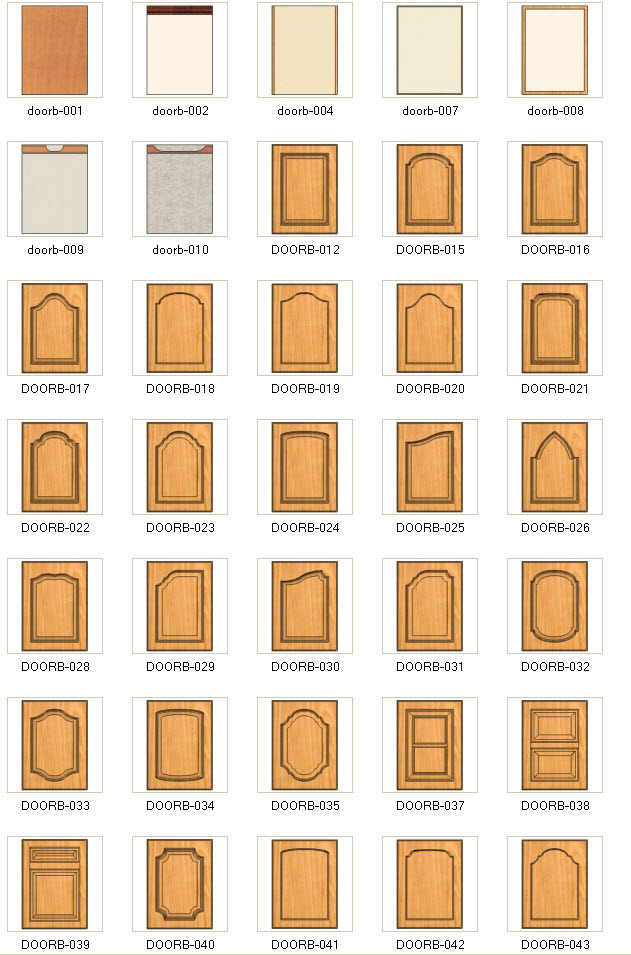 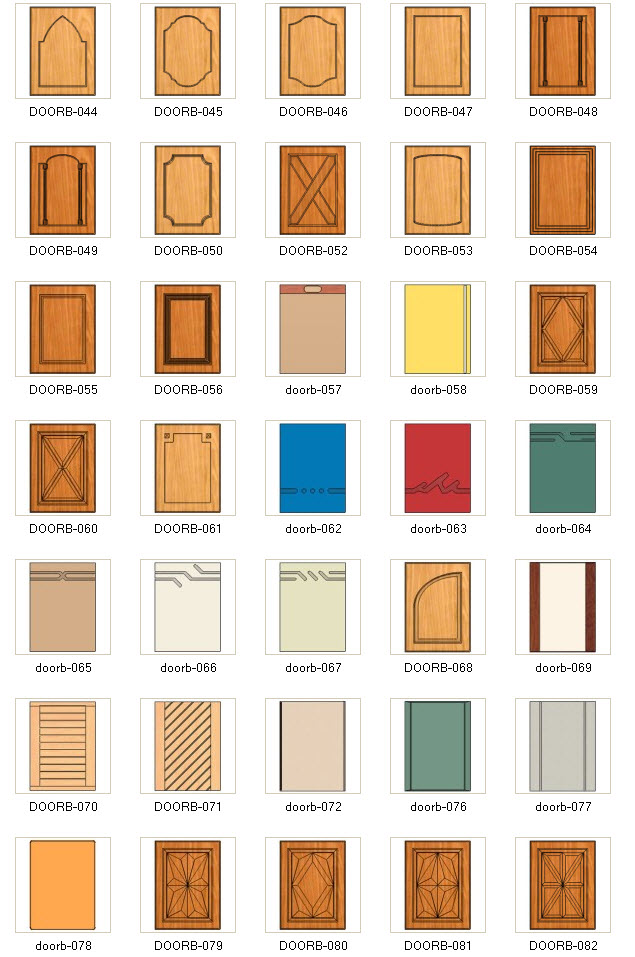 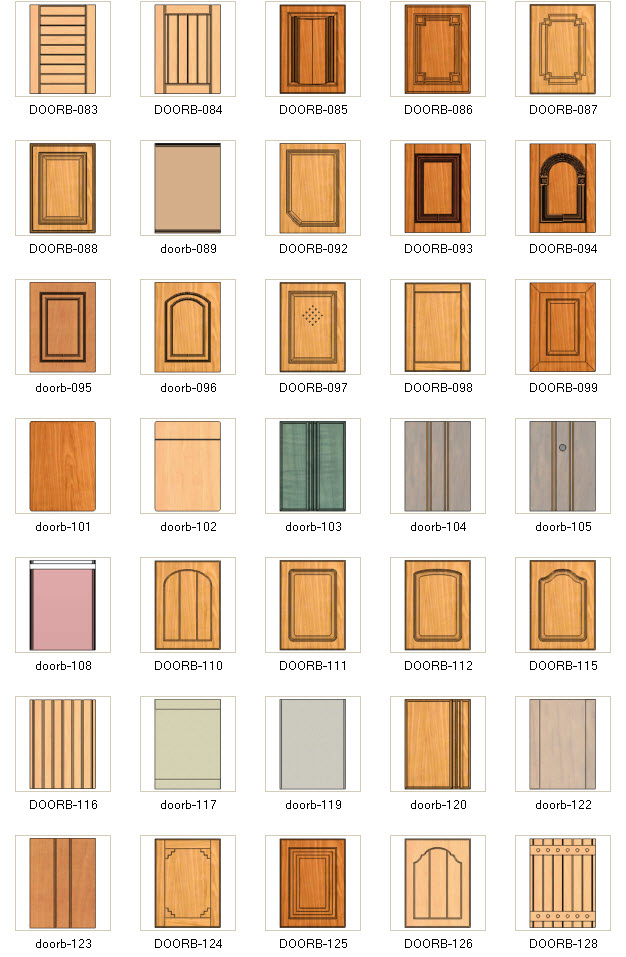 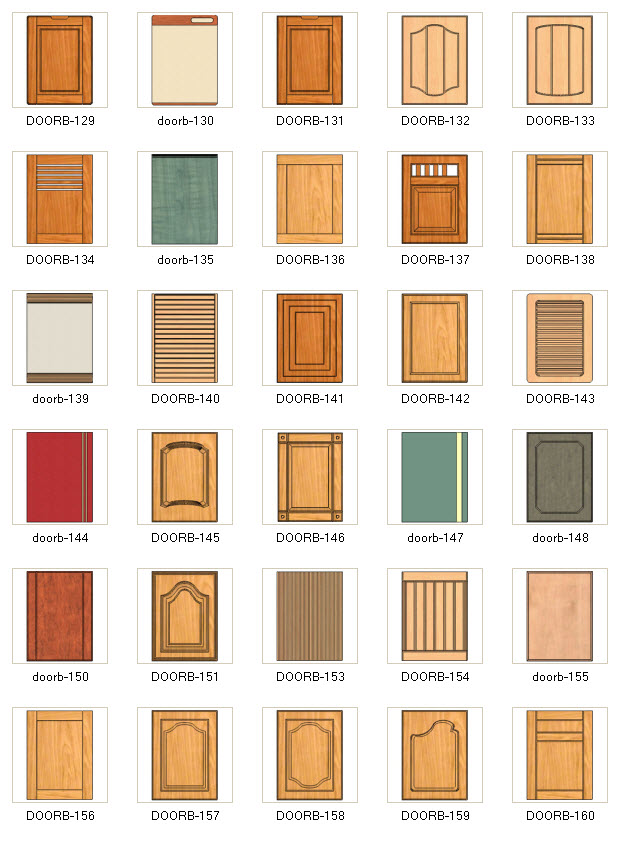 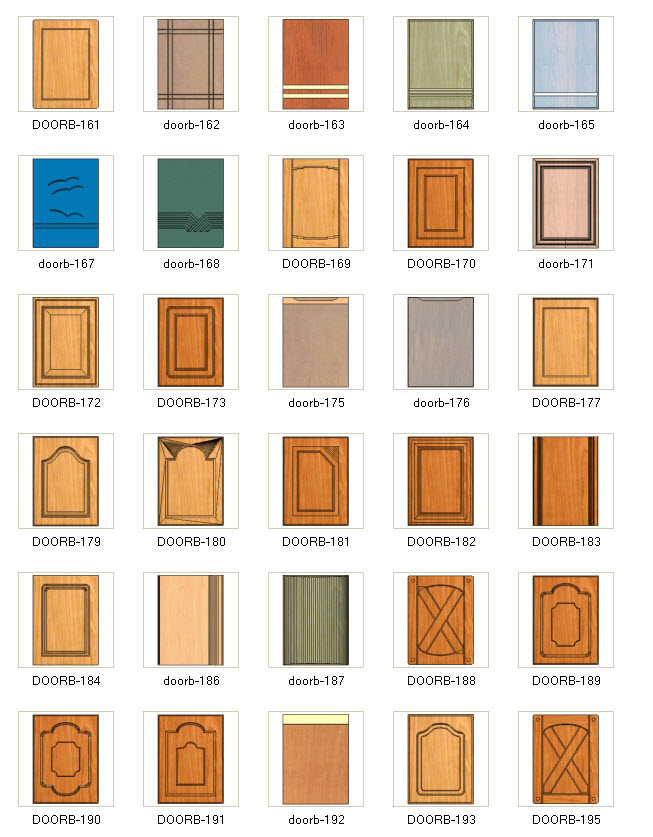 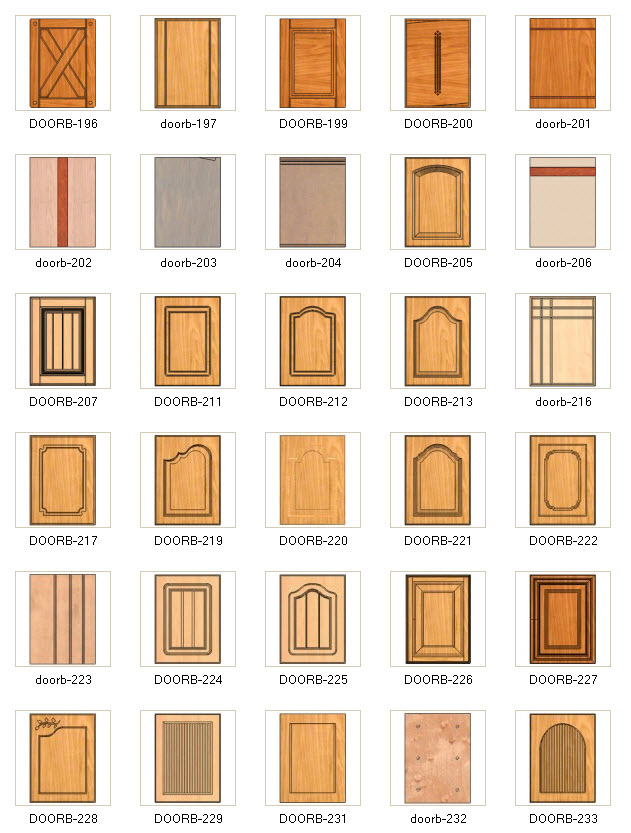 \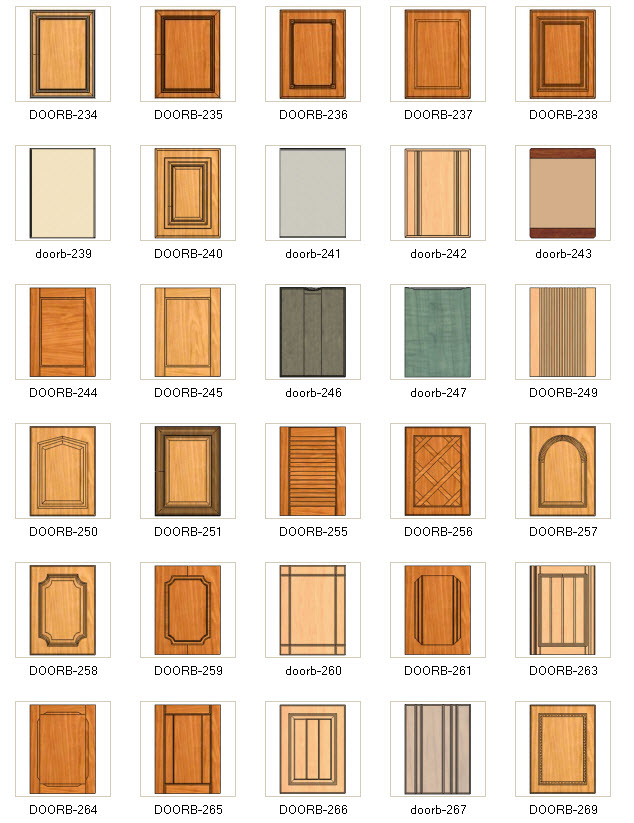 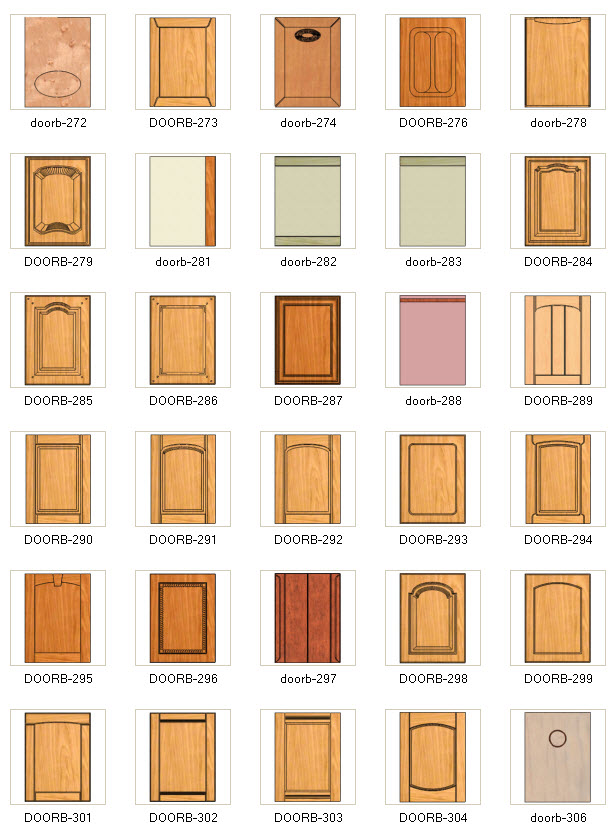 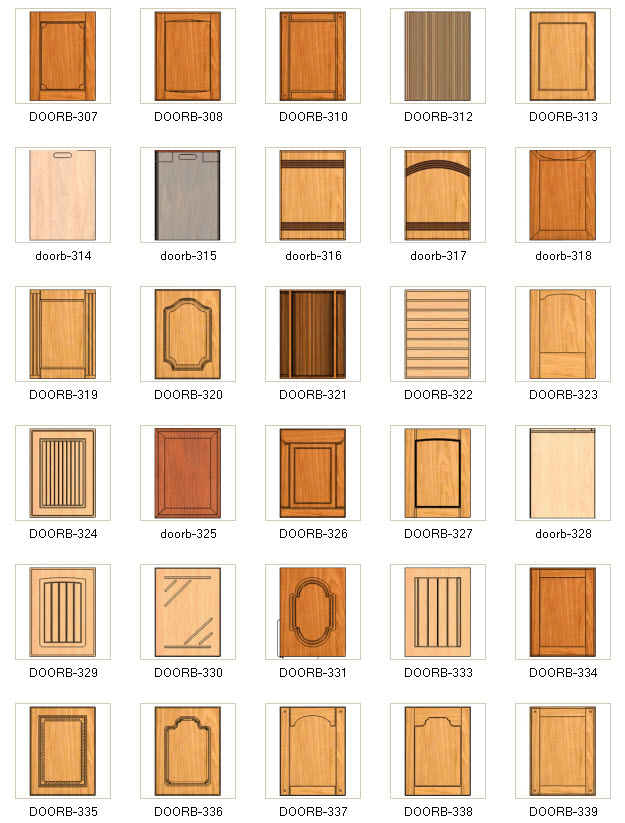 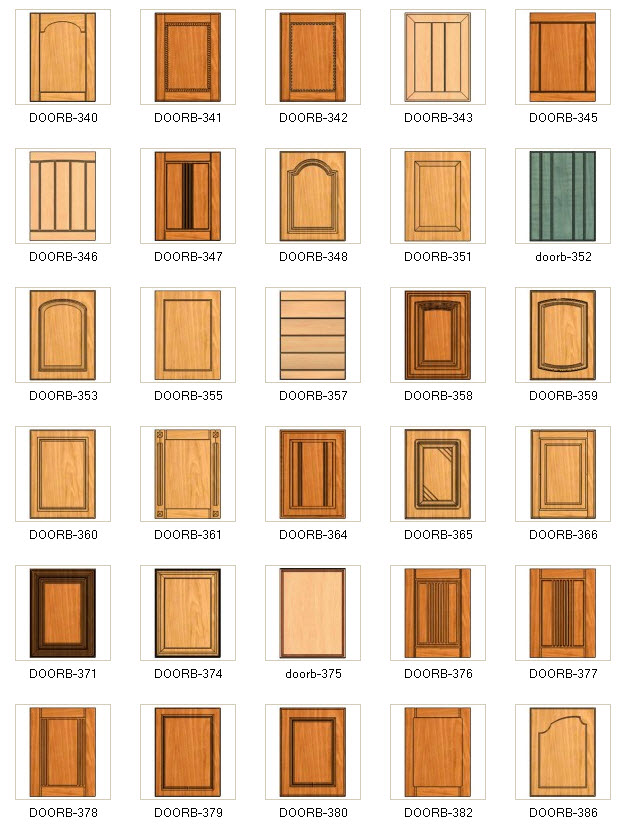 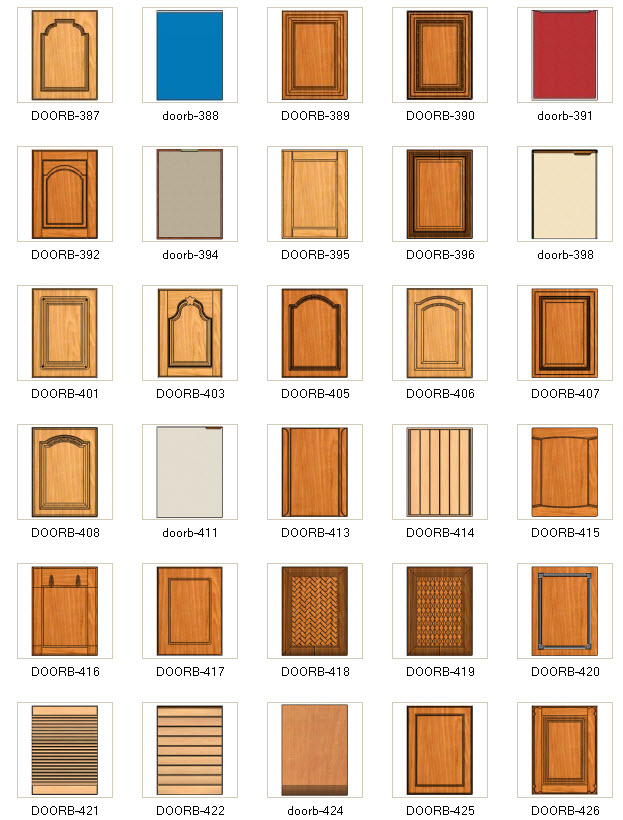 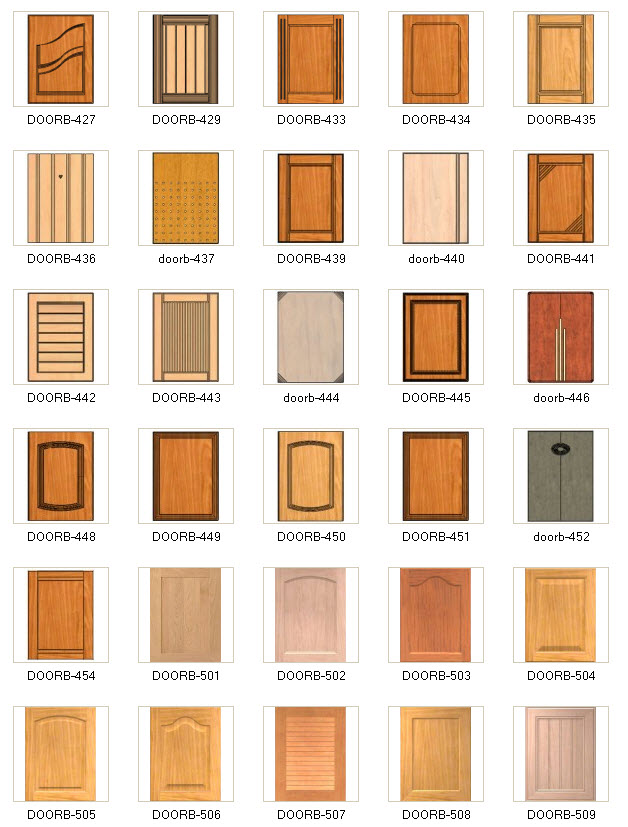 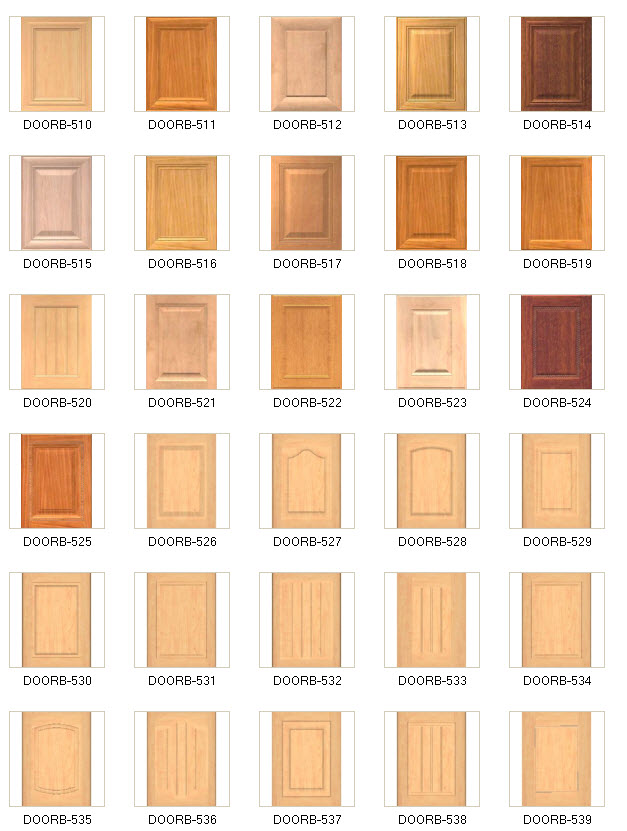 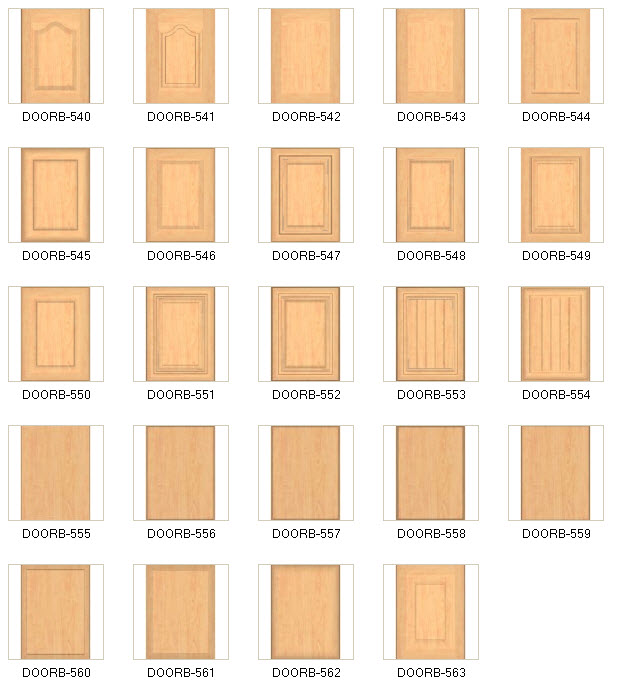 